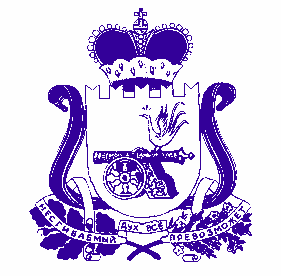 АДМИНИСТРАЦИЯ  муниципального  образования«Духовщинский  район»  Смоленской  областиПОСТАНОВЛЕНИЕот 12.04.2022 № 83Администрация муниципального образования «Духовщинский район» Смоленской областиПОСТАНОВЛЯЕТ:1. Внести в Административный регламент предоставления Администрацией муниципального образования «Духовщинский район» Смоленской области муниципальной услуги «Оформление и выдача архивных справок, архивных копий, архивных выписок», утвержденный постановлением Администрации муниципального образования «Духовщинский район» Смоленской области от 03.04.2019 № 92, следующие изменения:а) в пункте 1.3.6 подраздела 1.3 раздела 1:- абзац шестой после слов «архивных выписок» дополнить словами «(далее также – заявление) и образец его заполнения»;- дополнить абзацем десятым следующего содержания:«- порядок обжалования действий (бездействия) и решений, осуществляемых и принимаемых сотрудниками архивного отдела и МФЦ в ходе предоставления муниципальной услуги.»;б) в разделе 2:- подраздел 2.2 дополнить пунктом 2.2.3 следующего содержания:«2.2.3. Предоставление муниципальной услуги в электронной форме осуществляется через Единый портал и (или) Региональный портал.»;- подраздел 2.4 дополнить пунктом 2.4.4 следующего содержания:«2.4.4. Срок выдачи (направления) документов, являющихся результатом предоставления муниципальной услуги, составляет 1 рабочий день.»;- абзац четвертый подраздела 2.5 изложить в следующей редакции:«- приказом Федерального архивного агентства от 02.03.2020 № 24 «Об утверждении Правил организации хранения, комплектования, учета и использования документов Архивного фонда Российской Федерации и других архивных документов в государственных и муниципальных архивах, музеях и библиотеках, научных организациях».»;- подпункт 3 пункта 2.6.5 подраздела 2.6 дополнить абзацами вторым и третьим следующего содержания:«Заявления и документы, предоставляемые в архивный отдел или в МФЦ в форме электронных документов, подписываются электронной подписью заявителя либо представителя заявителя, вид которой определяется в соответствии с частью 2 статьи 21.1 Федерального закона от 27.07.2010 № 210-ФЗ «Об организации предоставления государственных и муниципальных услуг». Средства электронной подписи, применяемые при предоставлении муниципальной услуги в электронном виде, должны быть сертифицированы в соответствии с федеральным законодательством.При предоставлении заявления представителем заявителя в форме электронного документа к такому заявлению прилагается надлежащим образом оформленная доверенность в форме электронного документа, подписанного лицом, выдавшим (подписавшим) доверенность, с использованием усиленной квалифицированной электронной подписи (в случае если представитель заявителя действует на основании доверенности).»;- подраздел 2.14 изложить в следующей редакции:«2.14. Сроки и порядок регистрации запроса заявителя 
о предоставлении муниципальной услуги и услуги, 
предоставляемой организацией, участвующей в предоставлении муниципальной услуги, в том числе в электронной форме2.14.1. Заявитель может подать заявление почтовым отправлением в архивный отдел, через электронную почту в архивный отдел, лично в архивный отдел, лично в МФЦ. Заявление регистрируется в течение одного рабочего дня в журнале регистрации.2.14.2. Порядок регистрации заявления установлен подразделом 3.1 раздела 3 настоящего Административного регламента.2.14.3. В случае поступления заявления и прилагаемых к нему документов 
в электронной форме через Единый портал и (или) Региональный портал:до 16:00 рабочего дня - регистрация осуществляется в день его подачи;после 16:00 рабочего дня либо в нерабочий день - регистрация осуществляется на следующий рабочий день.»;- в подразделе 2.16:- пункт 2.16.1 дополнить подпунктом 5 следующего содержания:«5) возможность получения муниципальной услуги с использованием Единого портала и (или) Регионального портала.»;- пункт 2.16.2 дополнить подпунктами 4 и 5 следующего содержания:«4) количество жалоб или полное отсутствие таковых со стороны заявителей;5) возможность получения муниципальной услуги в электронной форме.»;- подраздел 2.17 изложить в следующей редакции:«2.17 Иные требования, в том числе учитывающие особенности
предоставления муниципальных услуг в многофункциональных центрах предоставления государственных и муниципальных услуг и особенности предоставления муниципальных услуг в электронной форме2.17.1. Предоставление муниципальной услуги в МФЦ осуществляется в соответствии с соглашением о взаимодействии, заключенным между Администрацией и МФЦ с момента вступления в силу указанного соглашения.2.17.2. Обеспечение возможности получения заявителями информации и обеспечение доступа заявителей к сведениям о муниципальной услуге, размещаемой на Едином портале и Региональном портале.2.17.3. Обеспечение возможности записи на прием в МФЦ для подачи запроса о предоставлении муниципальной услуги.2.17.4. Обеспечение доступа заявителей к форме заявления для заполнения и отправки в электронном виде с использованием Единого портала и (или) Регионального портала.2.17.5. Обеспечение возможности для заявителей в целях получения муниципальной услуги представлять документы (сведения), необходимые для предоставления муниципальной услуги, в электронном виде с использованием Единого портала и (или) Регионального портала.2.17.6. Обеспечение возможности для заявителей осуществлять с использованием Единого портала и (или) Регионального портала мониторинг хода предоставления муниципальной услуги.2.17.7. Обеспечение возможности для заявителей осуществления оценки качества предоставления муниципальной услуги посредством Единого портала и (или) Регионального портала.2.17.8. Обеспечение возможности для заявителей досудебного (внесудебного) обжалования решений и действий (бездействия) Администрации, а также должностных лиц, муниципальных служащих Администрации, МФЦ, специалистов МФЦ.2.17.9. Рассмотрение заявления, полученного в электронной форме, осуществляется в том же порядке, что и рассмотрение заявлений, полученных лично от заявителей.»;в) пункт 3.1.1 подраздела 3.1 раздела 3 изложить в следующей редакции:«3.1.1. Основанием для начала административной процедуры приема и регистрации документов является обращение заявителя с заявлением и приложенными к нему документами лично в архивный отдел или МФЦ либо поступление заявления с приложенными к нему документами в архивный отдел по почте, по электронной почте или посредством Единого портала и (или) Регионального портала.»;г) раздел 5 изложить в следующей редакции:«5. Досудебный (внесудебный) порядок обжалования решений и действий (бездействия) органа, предоставляющего муниципальную услугу, а также его должностных лиц, муниципальных служащих, работников5.1. Заявитель имеет право на обжалование решений и действий (бездействия), принятых (осуществляемых) в ходе предоставления муниципальной услуги должностными лицами, муниципальными служащими Администрации, специалистами МФЦ в досудебном (внесудебном) порядке.5.2. Предмет досудебного (внесудебного) обжалования заявителем решений и действий (бездействия) Администрации, должностного лица Администрации, муниципального служащего, а также МФЦ, специалиста МФЦ.Заявитель может обратиться с жалобой в том числе в следующих случаях:1) нарушения срока регистрации запроса о предоставлении муниципальной услуги;2) нарушения срока предоставления муниципальной услуги;3) требования у заявителя документов или информации либо осуществления действий, представление или осуществление которых не предусмотрено нормативными правовыми актами Российской Федерации, нормативными правовыми актами Смоленской области, муниципальными правовыми актами для предоставления муниципальной услуги;4) отказа в приеме документов, предоставление которых предусмотрено нормативными правовыми актами Российской Федерации, нормативными правовыми актами Смоленской области, муниципальными правовыми актами для предоставления муниципальной услуги, у заявителя;5) отказа в предоставлении муниципальной услуги, если основания отказа не предусмотрены федеральными законами и принятыми в соответствии с ними иными нормативными правовыми актами Российской Федерации, нормативными правовыми актами Смоленской области, муниципальными правовыми актами;6) требования с заявителя при предоставлении муниципальной услуги платы, не предусмотренной нормативными правовыми актами Российской Федерации, нормативными правовыми актами Смоленской области, муниципальными правовыми актами;7) отказа Администрации, должностного лица Администрации, МФЦ, работника МФЦ в исправлении допущенных ими опечаток и ошибок в выданных в результате предоставления муниципальной услуги документах либо нарушение установленного срока таких исправлений;8) нарушения срока или порядка выдачи документов по результатам предоставления муниципальной услуги;9) приостановления предоставления муниципальной услуги, если основания приостановления не предусмотрены федеральными законами и принятыми в соответствии с ними иными нормативными правовыми актами Российской Федерации, нормативными правовыми актами Смоленской области, муниципальными правовыми актами;10) требования у заявителя при предоставлении муниципальной услуги документов или информации, отсутствие и (или) недостоверность которых не указывались при первоначальном отказе в приеме документов, необходимых для предоставления муниципальной услуги, либо в предоставлении муниципальной услуги, за исключением случаев, предусмотренных пунктом 4 части 1 статьи 7 Федерального закона № 210-ФЗ «Об организации предоставления государственных и муниципальных услуг».5.3. Ответ на жалобу заявителя не дается в случаях, если:- в жалобе не указаны фамилия заявителя, направившего жалобу, или почтовый адрес, по которому должен быть направлен ответ. Если в жалобе содержаться сведения о подготавливаемом, совершаемом или совершенном противоправном деянии, а также о лице, его подготавливающем, совершающем или совершившем, жалоба подлежит направлению в государственный орган в соответствии с его компетенцией;- текст жалобы не поддается прочтению, о чем в течение семи дней со дня регистрации жалобы сообщается заявителю, направившему жалобу, если его фамилия и почтовый адрес поддаются прочтению;- текст письменного обращения не позволяет определить суть жалобы, о чем в течение семи дней со дня регистрации жалобы сообщается заявителю, направившему жалобу.В случае если причины, по которым ответ по существу поставленных в жалобе вопросов не мог быть дан, в последующем были устранены, заявитель вправе вновь направить жалобу в Администрацию, МФЦ или соответствующему должностному лицу.Администрация, МФЦ при получении жалобы заявителя, в которой содержатся нецензурные либо оскорбительные выражения, угрозы жизни, здоровью и имуществу должностного лица, а также членов его семьи, вправе оставить жалобу без ответа по существу поставленных в ней вопросов и сообщить заявителю, направившему жалобу, о недопустимости злоупотребления правом.5.4. Заявитель вправе подать жалобу в письменной форме на бумажном носителе, в электронной форме в Администрацию, МФЦ либо в соответствующий орган государственной власти публично-правового образования, являющийся учредителем МФЦ (далее – учредитель МФЦ). Жалобы на решения и действия (бездействие) Главы муниципального образования «Духовщинский район» Смоленской области подаются в Администрацию муниципального образования «Духовщинский район» Смоленской области и рассматриваются непосредственно Главой муниципального образования. Жалобы на решения и действия (бездействие) специалиста МФЦ подаются руководителю этого МФЦ. Жалобы на решения и действия (бездействие) МФЦ подаются учредителю МФЦ или должностному лицу, уполномоченному областным нормативным правовым актом.5.5. Жалоба на решения и действия (бездействие) Администрации, должностного лица Администрации, муниципального служащего может быть направлена по почте, через МФЦ, с использованием информационно-телекоммуникационной сети «Интернет», посредством официального сайта Администрации в сети «Интернет», Единого портала и (или) Регионального портала, а также может быть принята при личном приеме заявителя. Жалоба на решения и действия (бездействие) МФЦ, специалиста МФЦ может быть направлена по почте, с использованием информационно-телекоммуникационной сети «Интернет», официального сайта МФЦ, Единого портала и (или) Регионального портала, а также может быть принята при личном приеме заявителя.5.6. Жалоба должна содержать:1) наименование Администрации, должностного лица Администрации, муниципального служащего, МФЦ, его руководителя и (или) специалиста, решения и действия (бездействие) которых обжалуются;2) фамилию, имя, отчество (последнее - при наличии), сведения о месте жительства заявителя - физического лица либо наименование, сведения о месте нахождения представителя заявителя - юридического лица, а также номер (номера) контактного телефона, адрес (адреса) электронной почты (при наличии) и почтовый адрес, по которым должен быть направлен ответ заявителю;3) сведения об обжалуемых решениях и действиях (бездействии) Администрации, должностного лица Администрации, муниципального служащего, МФЦ, специалиста МФЦ;4) доводы, на основании которых заявитель не согласен с решением и действием (бездействием) Администрации, должностного лица Администрации, муниципального служащего, МФЦ, специалиста МФЦ.Заявителем могут быть представлены документы (при наличии), подтверждающие доводы заявителя, либо их копии.5.7. Жалоба, поступившая в Администрацию, МФЦ либо учредителю МФЦ, подлежит рассмотрению в течение пятнадцати рабочих дней со дня ее регистрации, а в случае обжалования отказа Администрации, МФЦ в приеме документов у заявителя либо в исправлении допущенных опечаток и ошибок или в случае обжалования нарушения установленного срока таких исправлений – в течение пяти рабочих дней со дня ее регистрации.5.8. По результатам рассмотрения жалобы принимается одно из следующих решений:1) жалоба удовлетворяется, в том числе в форме отмены принятого решения, исправления допущенных опечаток и ошибок в выданных в результате предоставления муниципальной услуги документах, возврата заявителю денежных средств, взимание которых не предусмотрено нормативными правовыми актами Российской Федерации, нормативными правовыми актами Смоленской области, муниципальными правовыми актами;2) в удовлетворении жалобы отказывается.5.9. Не позднее дня, следующего за днем принятия решения, указанного в пункте 5.8 настоящего раздела, заявителю в письменной форме и по желанию заявителя в электронной форме направляется мотивированный ответ о результатах рассмотрения жалобы.5.10. В случае признания жалобы подлежащей удовлетворению в ответе заявителю, указанном в пункте 5.9 настоящего раздела, дается информация о действиях, осуществляемых Администрацией, МФЦ в целях незамедлительного устранения выявленных нарушений при оказании муниципальной услуги, а также приносятся извинения за доставленные неудобства и указывается информация о дальнейших действиях, которые необходимо совершить заявителю в целях получения муниципальной услуги.5.11. В случае признания жалобы не подлежащей удовлетворению в ответе заявителю, указанном в пункте 5.9 настоящего раздела, даются аргументированные разъяснения о причинах принятого решения, а также информация о порядке обжалования принятого решения.5.12. В случае установления в ходе или по результатам рассмотрения жалобы признаков состава административного правонарушения или преступления должностное лицо, работник, наделенные полномочиями по рассмотрению жалоб в соответствии с частью 1 статьи 11.2 Федерального закона от 27.07.2010 № 210-ФЗ «Об организации предоставления государственных и муниципальных услуг», незамедлительно направляют имеющиеся материалы в органы прокуратуры.5.13. Заявитель вправе обжаловать решения, принятые в ходе предоставления муниципальной услуги, действия или бездействие должностных лиц Администрации в судебном порядке.5.14. Информация, указанная в настоящем разделе, подлежит обязательному размещению на Едином портале и (или) Региональном портале. Администрация обеспечивает размещение и актуализацию информации в соответствующем разделе Реестра.».2. Обнародовать настоящее постановление путем размещения на информационном стенде на первом этаже здания Администрации муниципального образования «Духовщинский район» Смоленской области, а также разместить на официальном сайте Администрации муниципального образования «Духовщинский район» Смоленской области в информационно-телекоммуникационной сети «Интернет» (http://duhov.admin-smolensk.ru/) в разделе «Муниципальные услуги».3. Настоящее постановление вступает в силу со дня, следующего за днем его обнародования.О внесении изменений 
в Административный регламент предоставления Администрацией муниципального образования «Духовщинский район» Смоленской области муниципальной услуги «Оформление и выдача архивных справок, архивных копий, архивных выписок»Глава муниципального образования «Духовщинский район»Смоленской областиБ.В. Петифоров